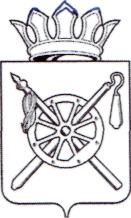 КОНТРОЛЬНО–СЧЕТНАЯ ПАЛАТАОктябрьского района Ростовской областиЗАКЛЮЧЕНИЕКонтрольно-счетной палаты Октябрьского района Ростовской области на проект решения Собрания депутатов Октябрьского района Ростовской области «О внесении изменений в решение Собрания депутатов Октябрьского района от 21.12.2018 № 163 «О бюджете Октябрьского района на 2019 год и на плановый период 2020 и 2021 годов»08 апреля 2019 года                                                                                                  № 7Основание для проведения экспертизы: Федеральный закон от 07.02.2011 № 6-ФЗ «Об общих принципах организации и деятельности контрольно-счетных органов субъектов Российской Федерации и муниципальных образований», часть 1 статьи 8 Положения о Контрольно-счетной палате Октябрьского района, утвержденного решением Собрания депутатов Октябрьского района от 28.10.2015 № 9 «Об образовании Контрольно-счетной палаты Октябрьского района», обращение Собрания депутатов Октябрьского района от 05.04.2019 № 59, распоряжение председателя Контрольно-счетной палаты Октябрьского района от 05.04.2019 № 18.Цель и предмет экспертизы: оценка на предмет обоснованности расходных обязательств бюджета Октябрьского района проекта решения Собрания депутатов Октябрьского района Ростовской области «О внесении изменений в решение Собрания депутатов Октябрьского района от 21.12.2018 № 163 «О бюджете Октябрьского района на 2019 год и на плановый период 2020 и 2021 годов», соответствие вносимых изменений действующему законодательству.Рассмотрение предоставленного проекта решения Собрания депутатов Октябрьского района Ростовской области «О внесении изменений в решение Собрания депутатов Октябрьского района от 21.12.2018 № 163 «О бюджете Октябрьского района на 2019 год и на плановый период 2020 и 2021 годов» (далее – Проект решения) осуществлялось Контрольно-счетной палатой Октябрьского района с 05.04.2019 по 08.04.2019 года.Проект решения представлен с пояснительной запиской, подписанной заместителем главы Администрации Октябрьского района – начальником ФЭУ Т.В. Юшковской.Проектом решения предлагается изменить следующие основные характеристики бюджета Октябрьского района,на 2019 год:- доходы бюджета в целом предлагаются к увеличению на 85 591,2 тыс. рублей и составят 2 265 069,9 тыс. рублей;- расходы бюджета возрастут на 78 926,6 тыс. рублей и составят 2 275 388,5 тыс. рублей;- предельный объем муниципального долга Октябрьского района увеличивается на 20 866,9 тыс. рублей и составит 174 502,4 тыс. рублей;- прогнозируемый уровень дефицита бюджета снижается на 6 664,6 тыс. рублей с 16 983,2 тыс. рублей до 10 318,6 тыс. рублей.Общий объем источников внутреннего финансирования дефицита бюджета соответствует прогнозируемому объему его дефицита. На 2020 год:- прогнозируемые общий объем доходов и общий объем расходов бюджета Октябрьского района увеличатся на 2 631,7 тыс. рублей и составят соответственно 1 826 015,4 тыс. рублей и 1 877 241,8 тыс. рублей;- предельный объем муниципального долга увеличится на 1 315,9 тыс. рублей и составит 156 320,7 тыс. рублей.На 2021 год:- прогнозируемые общий объем доходов и общий объем расходов бюджета Октябрьского района увеличатся на 916,3 тыс. рублей и составят соответственно 1 743 166,2 тыс. рублей и 1 863 336,6 тыс. рублей;- предельный объем муниципального долга увеличится на 458,2 тыс. рублей и составит 160 267,3 тыс. рублей.Другие характеристики бюджета Октябрьского района в плановом периоде останутся без изменений.Общий анализ изменений основных характеристик бюджета Октябрьского района на 2019 год приведен в таблице 1:Таблица 1 (тыс. руб.) *согласно решению Собрания депутатов Октябрьского района Ростовской области от 21.12.2018 № 163 «О бюджете Октябрьского района на 2019 год и на плановый период 2020 и 2021 годов»Предлагаемые изменения в доходную часть бюджета района на 2019 годИзменение параметров доходной части бюджета Октябрьского района на 2019 год (увеличение в целом на 85 591,2 тыс. рублей) обусловлено: Увеличением объема неналоговых доходов бюджета Октябрьского района на 41 733,3 тыс. рублей (за счет поступлений платежей от аренды земельных участков в сумме 27 733,3 тыс. рублей и от реализации земельных участков в сумме 14 000,0 тыс. рублей).Доходы в части безвозмездных поступлений из областного бюджета уточнены в соответствии с Областным законом Ростовской области от 21.02.2019 № 91-ЗС «О внесении изменений в Областной закон «Об областном бюджете на 2019 год и на плановый период 2020 и 2021 годов» и Уведомлениями по расчетам между бюджетами, и увеличиваются на 43 857,9 тыс. рублей, в том числе за счет:Увеличения межбюджетных трансфертов в сумме 53 046,1 тыс. рублей по следующим направлениям:- на строительство здания начальной школы на 200 мест на территории МБОУ СОШ № 73 ст. Кривянская, ул. Кирпичная, 1 – 17 904,0 тыс. рублей;- на строительство физкультурно-оздоровительного комплекса в х. Ильичевка – 6 491,8 тыс. рублей;- на осуществление полномочий по обеспечению жилыми помещениями детей-сирот и детей, оставшихся без попечения родителей – 85,0 тыс. рублей;- на газификацию п. Равнинный Артемовского сельского поселения и п. Новозарянский Мокрологского сельского поселения – 9 926,3 тыс. рублей;- на приобретение специализированной коммунальной техники для Каменоломненского городского поселения, Персиановского и Красюковского сельских поселений – 18 639,0 тыс. рублей.2.2. Уменьшения целевых межбюджетных трансфертов из областного бюджета в сумме 9 188,2 тыс. рублей по следующим направлениям:- на разработку проектно-сметной документации на капитальный ремонт зданий МБОУ лицея № 82 им. А.Н. Знаменского в п. Каменоломни – 1 233,3 тыс. рублей;- на осуществление полномочий по поддержке сельскохозяйственного производства и осуществлению мероприятий в области обеспечения плодородия земель сельскохозяйственного назначения для предоставления субсидий сельскохозяйственным товаропроизводителям на оказание несвязанной поддержки в области растениеводства – 7 954,9 тыс. рублей.Предлагаемые изменения в расходную часть бюджета района на 2019 годПрогнозируемый общий объем расходов бюджета Октябрьского района планируется к увеличению в целом на 78 926,6 тыс. рублей.1. Изменение направления расходов бюджета за счет безвозмездных поступлений из областного бюджета в сумме 43 857,9 тыс. рублей отражены в разделе по доходам настоящего Заключения. 2. Увеличение расходов за счет собственных средств бюджета Октябрьского района в сумме 35 068,7 тыс. рублей предлагается по следующим направлениям расходов:- осуществление строительного контроля по объектам («Реконструкция здания МБОУ СОШ № 72 ст. Кривянская», «Строительство здания начальной школы на 200 мест на территории МБОУ СОШ № 73 ст. Кривянская», «Реконструкция объекта незавершенного строительства школа-детский сад в х. Яново-Грушевский Октябрьского района Ростовской области», «Реконструкция сетей водоснабжения п. Персиановский Октябрьского района Ростовской области», «Реконструкция автомобильной дороги общего пользования местного значения соединительная г. Новошахтинск - х. Новопавловка - х. Калиновка», «Строительство физкультурно-оздоровительного комплекса в х. Ильичевка») в общей сумме – 2 158,6 тыс. рублей;- улучшение жилищных условий молодых семей (софинансирование средств областного бюджета) – 350,0 тыс. рублей;- субсидии социально ориентированным некоммерческим организациям (детская площадка для детей с ограниченными возможностями здоровья) – 624,0 тыс. рублей;- разработка проектной документации по объекту: «Строительство дошкольной образовательной организации на 120 мест Октябрьского района, Красюковское с/п» (резервный фонд Администрации Октябрьского района) – 2 500,0 тыс. рублей;- повторное проведение государственной экспертизы внесенных изменений, выполнение инженерно-гидрометеорологических изысканий, инженерно-экологических изысканий по объекту: «Строительство центра культурного развития пос. Персиановский, ул. Школьная, 22» (резервный фонд Администрации Октябрьского района) – 882,7 тыс. рублей;- проведение капитального ремонта здания муниципального учреждения культуры «Краеведческий музей» Октябрьского района Ростовской области, расположенного по адресу: р.п. Каменоломни, ул. Крупской, 32 – 9 928,5 тыс. рублей; - выполнение строительно-монтажных работ по объекту: «Реконструкция МБОУ СОШ № 77 им. С.И. Петрушко, расположенный по адресу: Ростовская область, Октябрьский район, п. Казачьи Лагери, ул. Петрушко, 1. Строительство здания блока начальных классов на 100 мест» – 235,7 тыс. рублей;- оснащение МБОУ СОШ № 72 ст. Кривянская – 6 675,0 тыс. рублей;- всеобуч по плаванию (II этап) - 720,0 тыс. рублей;- строительство здания начальной школы на 200 мест на территории МБОУ СОШ № 73 ст. Кривянская (софинансирование) – 843,8 тыс. рублей;- строительство физкультурно-оздоровительного комплекса в х. Ильичевка (софинансирование) – 526,4 тыс. рублей;- устройство основания (фундамента) под монтаж модульной детской поликлиники, подключение к коммуникациям и благоустройство территории детской поликлиники – 4 342,9 тыс. рублей;- технологическое присоединение к сетям электроснабжения по объекту: «Реконструкция здания МБОУ СОШ № 72 ст. Кривянская» – 1 743,0 тыс. рублей.Проектом решения планируется увеличение бюджетных ассигнований на оплату по исковому заявлению ООО «СМР-1» к Муниципальному образованию «Октябрьский район» в лице Отдела образования Администрации Октябрьского района за несвоевременную оплату дополнительных работ по объекту: «Строительство дошкольной образовательной организации на 280 мест Октябрьского района, Каменоломненское г/п» – 3 538,1 тыс. рублей.Судебное разбирательство по указанному исковому заявлению не окончено. Контрольно-счетная палата считает нецелесообразным увеличение расходов бюджета Октябрьского района без подтверждающих документов, до вынесения решения суда.Помимо вышеуказанного, Проектом решения предлагается перераспределение бюджетных ассигнований между кодами расходов бюджетной классификации и главными распорядителями средств бюджета района, не приводящее к изменению общего объема расходов.Дефицит бюджета района и источники его финансированияПроектом решения прогнозируемый дефицит бюджета Октябрьского района на 2019 год предусматривается в сумме 10 318,6 тыс. рублей или 2,3 % от доходов бюджета района без учета безвозмездных поступлений, что не превышает ограничения, установленные статьей 92.1 Бюджетного кодекса Российской Федерации.Общий объем источников внутреннего финансирования дефицита бюджета соответствует прогнозируемому объему его дефицита. Выводы:Проект решения, представленный на рассмотрение Контрольно-счетной палаты Октябрьского района, подготовлен в рамках действующего законодательства, содержит основные характеристики бюджета, установленные пунктом 1 статьи 184.1 Бюджетного кодекса РФ, в нем соблюден в соответствии со статьей 33 Бюджетного кодекса РФ принцип сбалансированности бюджета. Предложения:На основании вышеизложенного, Контрольно-счетная палата Октябрьского района рекомендует Собранию депутатов Октябрьского района Ростовской области принять к рассмотрению предложенный проект решения Собрания депутатов Октябрьского района Ростовской области «О внесении изменений в решение Собрания депутатов Октябрьского района от 21.12.2018 № 163 «О бюджете Октябрьского района на 2019 год и на плановый период 2020 и 2021 годов», с учетом замечаний, отраженных в настоящем Заключении.Председатель КСП Октябрьского районаРостовской области                                                     Ю.Н. БессарабоваОсновные характеристики бюджета Октябрьского района на 2019 годУтверждено решением о бюджете на 2019 год*Предусмотрено Проектом решенияОтклонение (+,-)Темпы прироста (снижения) (%)Доходы, всего2 179 478,72 265 069,9+85 591,23,9Расходы, всего2 196 461,92 275 388,5+78 926,63,6Объем дефицита (-), профицита (+)-16 983,2-10 318,6-6 664,639,2